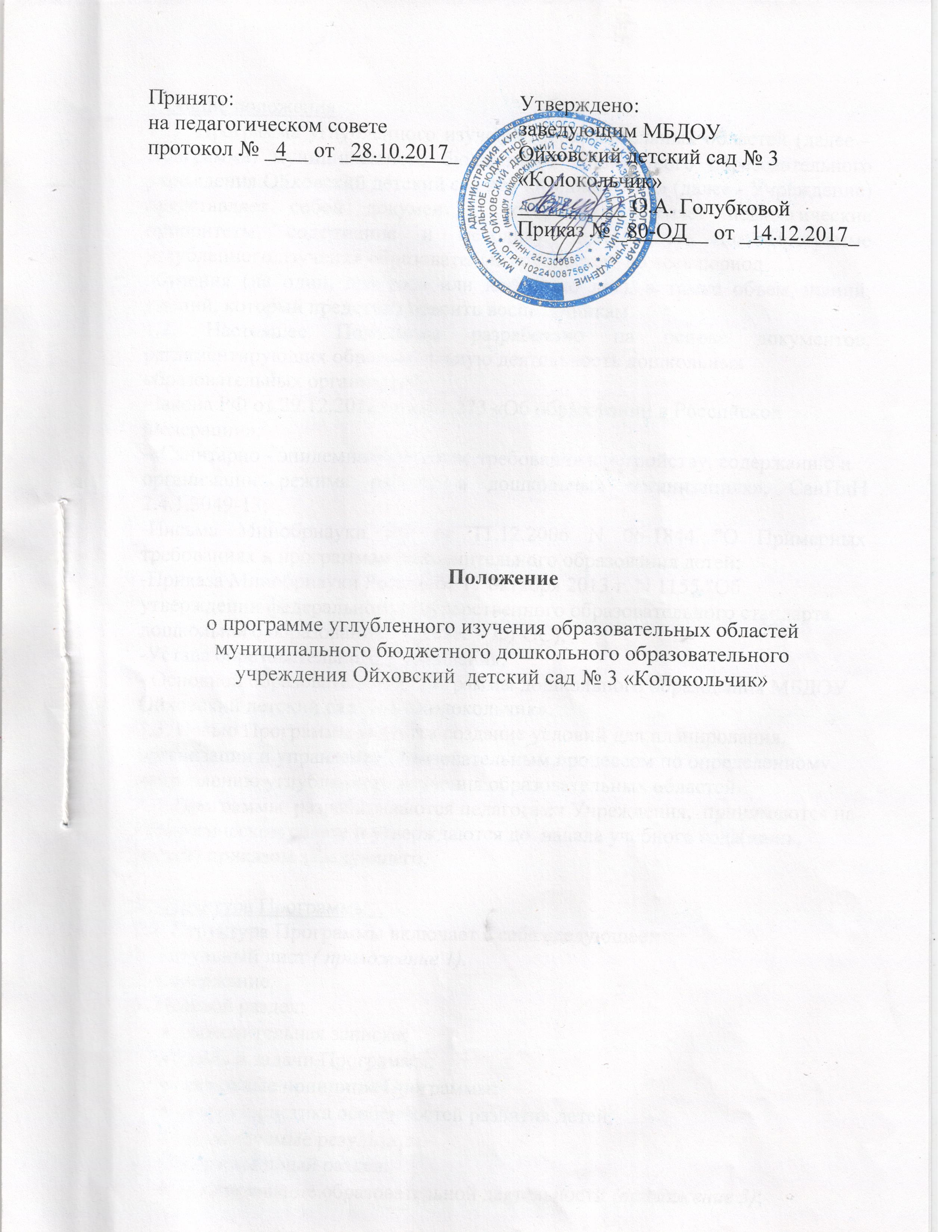 1.Общие положения1.1.  Программа углубленного изучения образовательных областей (далее – Программа) муниципального бюджетного дошкольного образовательного учреждения Ойховский детский сад №3 «Колокольчик» (далее - Учреждение) представляет собой документ,  который определяет педагогические приоритеты, содержание и методику деятельности по Программе углубленного изучения образовательных областей  на весь периодобучения (на один, два года или несколько лет), а также объем знаний, умений, который предстоит освоить воспитанникам.1.2. Настоящее Положение разработано на основе документов, регламентирующих образовательную деятельность дошкольныхобразовательных организаций:-Закона РФ от 29.12.2012 года № 273 «Об образовании в РоссийскойФедерации»;-«Санитарно - эпидемиологические требования к устройству, содержанию иорганизации режима работы в дошкольных организациях», СанПиН 2.4.1.3049-13;-Письма Минобрнауки РФ от 11.12.2006 N 06-1844 "О Примерных требованиях к программам дополнительного образования детей;-Приказа Минобрнауки России от 17 октября 2013 г. N 1155 "Об утверждении федерального государственного образовательного стандарта дошкольного образования" – (далее – ФГОС);-Устава образовательного Учреждения;- Основной образовательной программы дошкольного образования МБДОУ Ойховский детский сад № 3 «Колокольчик».1.3. Целью Программы является создание условий для планирования, организации и управления образовательным процессом по определенному направлению углубленного изучения образовательных областей.1.4. Программы  разрабатываются педагогами Учреждения и утверждаются в начале учебного года(июнь, август) приказом заведующего.2. Структура Программы  .2.1. Структура Программы включает в себе следующее:1. Титульный лист ( приложение 1).2. Содержание:I. Целевой раздел:пояснительная записка;цель и задачи Программы;основные принципы Программы;характеристика особенностей развития детей;планируемые результаты.II. Содержательный раздел:планирование образовательной деятельности (приложение 3);промежуточные результаты освоения Программы.III. Организационный раздел:ППРС;психолого – педагогические условия;распорядок и режим работы;информационно – методическое обеспечение;основные направления и формы взаимодействия с семьей;мониторинг;список литературыIV. Приложения.3. Оформление Программы:Текст набирается в редакторе Word for Windows шрифтом Times New Roman, 12мм одинарный межстрочный интервал, выравнивается по ширине, поля: верхнее, нижнее - 2 см, правое - 3см, левое - 1,5 см; центровка заголовков и абзацы в тексте выполняются при помощи средств Word, листы формата А4.Таблицы вставляются непосредственно в текст.4. Контроль за выполнением Программы.4.1. Контроль за выполнением Программы углубленного изученияосуществляется старшим воспитателем  и заведующим МБДОУ в соответствии с годовым планом работы.4.2. Ответственность за полноту и качество реализации Программывозлагается на педагогов.5. Общий порядок хранения Программы углубленного изучения образовательных областей.5.1.Один экземпляр Программы хранится в методическом кабинете Учреждения, второй экземпляр у педагога.5.2. Срок хранения Программы  - 3 года.Приложение №1. Муниципальное бюджетное дошкольное образовательное учреждение Ойховский детский сад № 3 «Колокольчик»Программауглубленного изучения ОО «например, Познавательное развитие»  название программы.Составила:  Ф.И.О., должность,                                                                              квалификационная категорияп. ОйхаДата составления ПрограммыПриложение №2. Учебный планПриложение №3.Планирование образовательной деятельности.Принято: педагогическим советомПротокол № ___ от ______ Утверждено:заведующим МБДОУ Ойховский детский сад № 3 «Колокольчик»________ О.А. ГолубковойПриказ № ___ от _______Год обученияКол-возанятий внеделюКол-возанятий вмесяцКол-возанятий в годПродолжительность занятий, мин.Кол-вовоспитанниковДата занятияТема занятияПрограммное    содержание (задачи)Виды и формы работы совместной образовательной деятельностиЦелевые ориентиры